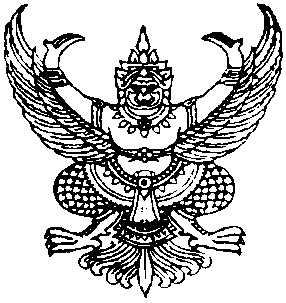 ประกาศองค์การบริหารส่วนตำบลท่าขนานเรื่อง  ประกาศสรุปผลการดำเนินการจัดซื้อจัดจ้างในรอบเดือนกรกฎาคม พ.ศ.2559.................................................อาศัยอำนาจตามความในข้อ 2 แห่งประกาศคณะกรรมการข้อมูลข่าวสารของราชการ  เรื่องการกำหนดให้ข้อมูลข่าวสารเกี่ยวกับผลการพิจารณาการจัดซื้อจัดจ้างของหน่วยงานของรัฐเป็นข่าวสารที่ต้องจัดไว้ให้ประชาชนตรวจดูไว้ตามมาตรา 9(8)  แห่งพระราชบัญญัติข้อมูลข่าวสารของราชการ พ.ศ.2540  โดยคณะกรรมการข้อมูลข่าวสารของราชการ  ได้กำหนดให้หน่วยงานของรัฐจัดทำสรุปผลการพิจารณาการจัดซื้อหรือจัดจ้างของหน่วยงานของรัฐเป็นรายเดือนทุก ๆ เดือน  โดยมีรายละเอียดเกี่ยวกับงานที่จัดซื้อจัดจ้าง วงเงินที่จะจัดซื้อหรือจัดจ้าง  ราคากลาง  วิธีซื้อหรือจ้าง  รายชื่อผู้เสนอราคาและราคาที่เสนอ  ผู้ได้รับการคัดเลือกและราคาที่ตกลงซื้อหรือจ้าง  เหตุผลที่คัดเลือกโดยสรุป  และเลขที่วันที่ของสัญญาหรือข้อตกลงในการซื้อหรือการจ้าง  เพื่อให้ประชาชนเข้าตรวจดูดังนั้น  เพื่อปฏิบัติตามประกาศดังกล่าวและเพื่อให้การจัดซื้อจัดจ้างเป็นไปด้วย ความโปร่งใสและตรวจสอบได้  องค์การบริหารส่วนตำบลท่าขนาน จึงขอประกาศสรุปผลการดำเนินการจัดซื้อจัดจ้างในรอบเดือนกรกฎาคม  พ.ศ.2559  ให้ประชาชนได้ทราบโดยทั่วกัน  รายละเอียดตามแบบ  สขร.1  แนบท้ายประกาศนี้จึงประกาศมาเพื่อทราบโดยทั่วกันประกาศ  ณ  วันที่  9  เดือน  สิงหาคม  พ.ศ. ๒๕๕9(นายนิรันดร์  โพร่ขวาง)นายกองค์การบริหารส่วนตำบลท่าขนานแบบ  สขร.1สรุปผลการพิจารณาผลการจัดซื้อจัดจ้างขององค์การบริหารส่วนตำบลท่าขนานประจำเดือนกรกฎาคม  พ.ศ.2559ได้นำข้อมูลเกี่ยวกับการจัดซื้อจัดจ้างตามแบบ  สขร.1 (ประจำเดือนกรกฎาคม  2559)    เผยแพร่  เมื่อวันที่  9  สิงหาคม  2559  โดยวิธีปิดประกาศ ณ ที่ทำการองค์การบริหารส่วนตำบลท่าขนานและประกาศในเว็ปไซต์  WWW.TAKHANAN.GO.TH    ไม่ได้นำข้อมูลเกี่ยวกับการจัดซื้อจัดจ้างตามแบบ  สขร.1 เผยแพร่  เหตุเพราะ...................................................................................................................................ลงชื่อ.......................................................ผู้รายงาน(นายสมชาย  นุ่นหยู)ปลัดองค์การบริหารส่วนตำบลท่าขนานแบบ สขร.1สรุปผลการดำเนินการจัดซื้อจัดจ้างในรอบเดือนกรกฎาคม  พ.ศ.2559องค์การบริหารส่วนตำบลท่าขนาน  อำเภอเชียรใหญ่  จังหวัดนครศรีธรรมราชวันที่  9  เดือนสิงหาคม  พ.ศ.2559ลำดับที่วิธีการจัดซื้อจัดจ้างจำนวนโครงการรวมวงเงินงบประมาณ (บาท)รวมราคากลางรวมราคาที่พิจารณาคัดเลือกวงเงินต่ำหรือสูงกว่าราคากลาง (+สูง)(-ต่ำกว่า)หมายเหตุ1.จัดซื้อโดยวิธีตกลงราคา2                                                                                                                                                                                                                                                                                                                                                                                                                                                                                                                                                                                                                                                                                               55,292.----2.จัดจ้างโดยวิธีตกลงราคา5465,280.-327,600323,000.-4,600.-3.จัดซื้อโดยวิธีสอบราคา-----4.จัดจ้างโดยวิธีสอบราคา-----5.จัดซื้อโดยวิธีประกวดราคา-----6.จัดจ้างโดยวิธีประกวดราคา-----7.จัดซื้อจัดจ้างโดยวิธีพิเศษ-----8.จัดซื้อจัดจ้างโดยวิธีอิเล็กทรอนิกส์-----ลำดับที่งานที่จัดซื้อหรือจัดจ้างวงเงินที่จะซื้อหรือจ้างราคากลางวิธีซื้อหรือจ้างรายซื้อผู้เสนอราคาและราคาที่เสนอผู้ได้รับการคัดเลือกและราคาที่ตกลงซื้อหรือจ้างเหตุผลที่คัดเลือกโดยสรุปเลขที่และวันที่ของสัญญาหรือข้อตกลงในการซื้อหรือจ้าง1.จ้างก่อสร้างรั้วกำแพง อบต.271,000.-273,000.-ตกลงราคาป.อารีรัตน์ เจริญสุข271,000.- บาทป.อารีรัตน์ เจริญสุข271,000.- บาทเป็นผู้ประกอบการที่มีอาชีพนี้โดยตรง21/255931 มี.ค. 25592.จ้างเหมาเช่าเครื่องสูบน้ำ60,000.--ตกลงราคานายยุทธนา  คะนึง60,000.-  บาทนายยุทธนา  คะนึง60,000.-  บาทเป็นผู้ประกอบการที่มีอาชีพนี้โดยตรง45/255927 พ.ค. 25593.จ้างทำป้ายไวนิลพร้อมกรอบไม้ติดตั้ง เพื่อใช้ในกิจกรรม รักน้ำ  รักป่า รักษาแผ่นดิน ตามแนวโครงการสายธารพระบารมี 7 รอบราชินี5,000.--ตกลงราคาร้านน้องก๊ก5,000.-  บาทร้านน้องก๊ก5,000.-  บาทเป็นผู้ประกอบการที่มีอาชีพนี้โดยตรง50/255920 มิ.ย. 25594.ซื้อวัสดุคอมพิวเตอร์ จำนวน 6  รายการ29,540.--ตกลงราคาหจก.คอมพิวเตอรซิสเต็ม โซลูชั่น29,540.-  บาทหจก.คอมพิวเตอรซิสเต็ม โซลูชั่น29,540.-  บาทเป็นผู้ประกอบการที่มีอาชีพนี้โดยตรง25/25595 ก.ค. 25595.จ้างถมลูกรังหลักท่อจากบ้นนางทองสร้อย-บ้านนางสาวแก้ว ทองมาก ม.952,000.-54,600.-ตกลงราคาส. เจริญเดช52,000.-  บาทส. เจริญเดช52,000.-  บาทเป็นผู้ประกอบการที่มีอาชีพนี้โดยตรง53/25596 ก.ค. 25596.จ้างซ่อมแซมไฟฟ้าสาธารณะประจำหมู่บ้าน จำนวน 37 จุด77,280.--ตกลงราคานายธรรมนูญ จินพานิช77,280.-  บาทนายธรรมนูญ จินพานิช77,280.-  บาทเป็นผู้ประกอบการที่มีอาชีพนี้โดยตรง54/25596 ก.ค. 25577.ซื้อชุดกีฬา และอุปกรณ์กีฬา โครงการท้องถิ่นสัมพันธ์25,752.--ตกลงราคาร้านวรรณาพานิชย์25,752.-  บาทร้านวรรณาพานิชย์25,752.-  บาทเป็นผู้ประกอบการที่มีอาชีพนี้โดยตรง22,23/25591 ก.ค. 2559